Оценочный лист «Техника» в номинации        «Mixology»Участник №_______________ИТОГО: 100 - Штраф (_______) + Бонус (_______) = _______________Подпись жюри___________________     Подпись участника___________________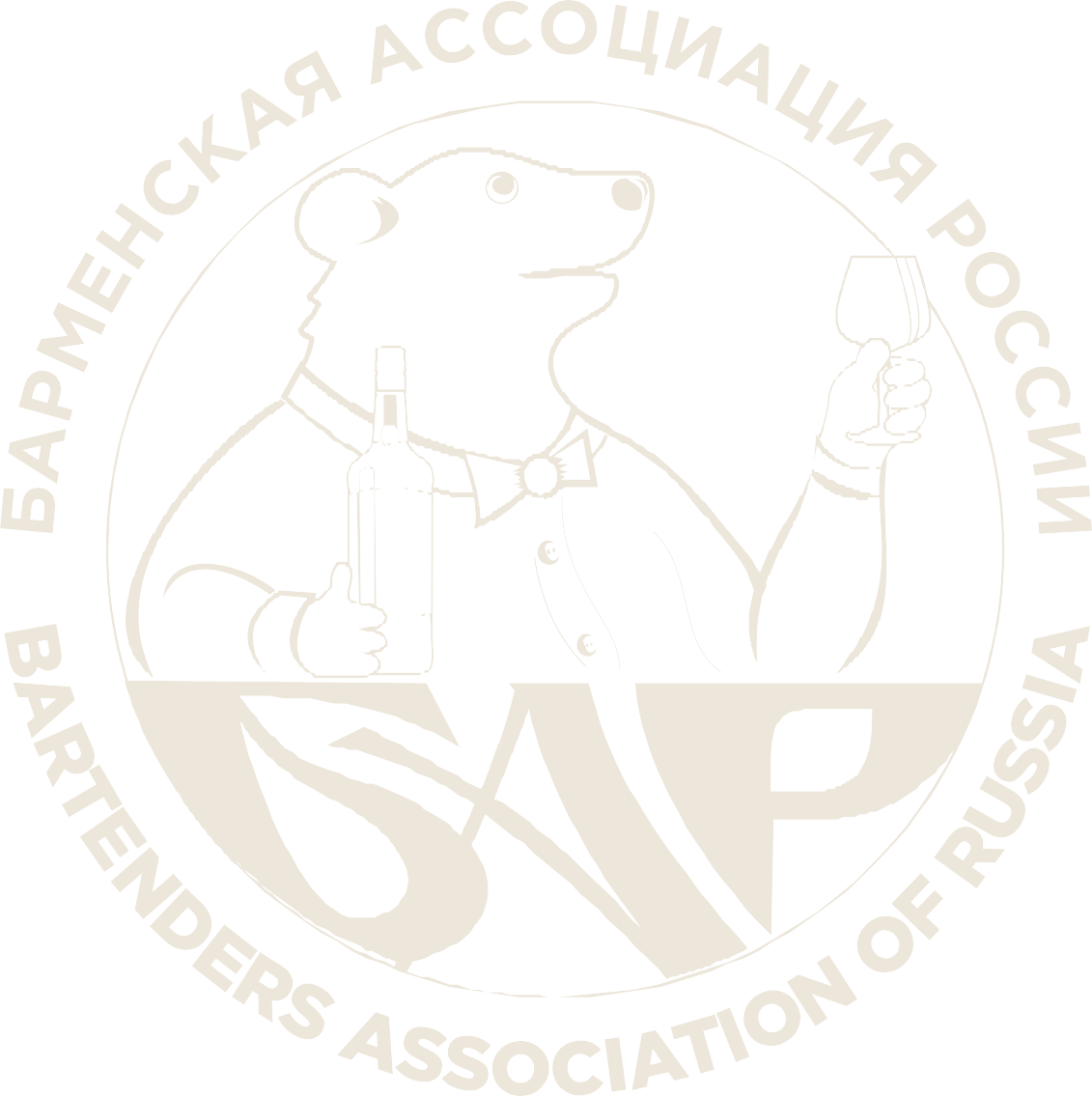 Ошибки и нарушенияОшибки и нарушенияОшибки и нарушенияОшибки и нарушенияОшибки и нарушенияОшибки и нарушенияОшибки и нарушенияОшибки и нарушенияОшибки и нарушенияОшибки и нарушенияОшибки и нарушенияОшибки и нарушенияОшибки и нарушенияПодготовка                                                                                                                                                                            мах. штраф 20 баллов                                                                                                                                                                            мах. штраф 20 баллов                                                                                                                                                                            мах. штраф 20 баллов                                                                                                                                                                            мах. штраф 20 баллов                                                                                                                                                                            мах. штраф 20 баллов                                                                                                                                                                            мах. штраф 20 баллов                                                                                                                                                                            мах. штраф 20 баллов                                                                                                                                                                            мах. штраф 20 баллов                                                                                                                                                                            мах. штраф 20 баллов                                                                                                                                                                            мах. штраф 20 баллов                                                                                                                                                                            мах. штраф 20 баллов                                                                                                                                                                            мах. штраф 20 баллов                                                                                                                                                                            мах. штраф 20 балловПодготовкаВнешний вид участника:классическая одежда, неопрятный внешний вид         Внешний вид участника:классическая одежда, неопрятный внешний вид         Внешний вид участника:классическая одежда, неопрятный внешний вид         Внешний вид участника:классическая одежда, неопрятный внешний вид         Внешний вид участника:классическая одежда, неопрятный внешний вид         Внешний вид участника:классическая одежда, неопрятный внешний вид         Внешний вид участника:классическая одежда, неопрятный внешний вид         55ПодготовкаНарушены принципы организации рабочего места: Размещены не соответствующим образом: инвентарь, посуда, направление гейзеров, этикетки бутылок не повёрнуты к гостю. Соки, молоко, сливки не в кувшинах. Используется: грязный инвентарь, ручники, посудаНарушены принципы организации рабочего места: Размещены не соответствующим образом: инвентарь, посуда, направление гейзеров, этикетки бутылок не повёрнуты к гостю. Соки, молоко, сливки не в кувшинах. Используется: грязный инвентарь, ручники, посуда22                                                Приготовление коктейля                                                                                                                                                                            мах. штраф 50 баллов                                                                                                                                                                            мах. штраф 50 баллов                                                                                                                                                                            мах. штраф 50 баллов                                                                                                                                                                            мах. штраф 50 баллов                                                                                                                                                                            мах. штраф 50 баллов                                                                                                                                                                            мах. штраф 50 баллов                                                                                                                                                                            мах. штраф 50 баллов                                                                                                                                                                            мах. штраф 50 баллов                                                                                                                                                                            мах. штраф 50 баллов                                                                                                                                                                            мах. штраф 50 баллов                                                                                                                                                                            мах. штраф 50 баллов                                                                                                                                                                            мах. штраф 50 баллов                                                                                                                                                                            мах. штраф 50 баллов                                                Приготовление коктейляОбращение со льдом, стеклом, ингредиентами, инвентарём: нарушение техники охлаждения, неправильное обращение со стеклом, инвентарёмОбращение со льдом, стеклом, ингредиентами, инвентарём: нарушение техники охлаждения, неправильное обращение со стеклом, инвентарёмОбращение со льдом, стеклом, ингредиентами, инвентарём: нарушение техники охлаждения, неправильное обращение со стеклом, инвентарёмОбращение со льдом, стеклом, ингредиентами, инвентарём: нарушение техники охлаждения, неправильное обращение со стеклом, инвентарём22                                                Приготовление коктейляДемонстрация напитков и работа во время выступления:не продемонстрированы напитки, ингредиенты. Гейзеры бутылок направлены в разные стороны, этикетки не повёрнуты к гостю. Наливы из бутылок не параллельно рабочей зоны (гостевой столешницы)Демонстрация напитков и работа во время выступления:не продемонстрированы напитки, ингредиенты. Гейзеры бутылок направлены в разные стороны, этикетки не повёрнуты к гостю. Наливы из бутылок не параллельно рабочей зоны (гостевой столешницы)Демонстрация напитков и работа во время выступления:не продемонстрированы напитки, ингредиенты. Гейзеры бутылок направлены в разные стороны, этикетки не повёрнуты к гостю. Наливы из бутылок не параллельно рабочей зоны (гостевой столешницы)Демонстрация напитков и работа во время выступления:не продемонстрированы напитки, ингредиенты. Гейзеры бутылок направлены в разные стороны, этикетки не повёрнуты к гостю. Наливы из бутылок не параллельно рабочей зоны (гостевой столешницы)22                                                Приготовление коктейля                                                Приготовление коктейляТехнология приготовления: Логика и порядок приготовления. Соки, сливки, молоко не перемешаны, использование элементов флейринга, неоправданное перекладывание из руки в руку. Недостаточная, или неправильная техника шейк, билд, стир, бленд и т.д.                                                                        Технология приготовления: Логика и порядок приготовления. Соки, сливки, молоко не перемешаны, использование элементов флейринга, неоправданное перекладывание из руки в руку. Недостаточная, или неправильная техника шейк, билд, стир, бленд и т.д.                                                                        Технология приготовления: Логика и порядок приготовления. Соки, сливки, молоко не перемешаны, использование элементов флейринга, неоправданное перекладывание из руки в руку. Недостаточная, или неправильная техника шейк, билд, стир, бленд и т.д.                                                                        Технология приготовления: Логика и порядок приготовления. Соки, сливки, молоко не перемешаны, использование элементов флейринга, неоправданное перекладывание из руки в руку. Недостаточная, или неправильная техника шейк, билд, стир, бленд и т.д.                                                                        22                                                Приготовление коктейляПролив напитка, уроненный ингредиент, лёд Пролив напитка, уроненный ингредиент, лёд 22                                                Приготовление коктейляСоблюдение рецептуры:нет отдельного джиггера для другого коктейля, не отмерены напитки или отмеряны не должным образом, не правильная категория коктейля или типа бокала.Соблюдение рецептуры:нет отдельного джиггера для другого коктейля, не отмерены напитки или отмеряны не должным образом, не правильная категория коктейля или типа бокала.Соблюдение рецептуры:нет отдельного джиггера для другого коктейля, не отмерены напитки или отмеряны не должным образом, не правильная категория коктейля или типа бокала.Соблюдение рецептуры:нет отдельного джиггера для другого коктейля, не отмерены напитки или отмеряны не должным образом, не правильная категория коктейля или типа бокала.22                                                Приготовление коктейля                                                Приготовление коктейляКомпоненты, непредусмотренные правилами для коктейля и гарниша:Использование самодельных (смеси нескольких ингредиентов для коктейля под видом одного), искусственных, запрещенных или непредусмотренных компонентов.Компоненты, непредусмотренные правилами для коктейля и гарниша:Использование самодельных (смеси нескольких ингредиентов для коктейля под видом одного), искусственных, запрещенных или непредусмотренных компонентов.Компоненты, непредусмотренные правилами для коктейля и гарниша:Использование самодельных (смеси нескольких ингредиентов для коктейля под видом одного), искусственных, запрещенных или непредусмотренных компонентов.Компоненты, непредусмотренные правилами для коктейля и гарниша:Использование самодельных (смеси нескольких ингредиентов для коктейля под видом одного), искусственных, запрещенных или непредусмотренных компонентов.Компоненты, непредусмотренные правилами для коктейля и гарниша:Использование самодельных (смеси нескольких ингредиентов для коктейля под видом одного), искусственных, запрещенных или непредусмотренных компонентов.Компоненты, непредусмотренные правилами для коктейля и гарниша:Использование самодельных (смеси нескольких ингредиентов для коктейля под видом одного), искусственных, запрещенных или непредусмотренных компонентов.Компоненты, непредусмотренные правилами для коктейля и гарниша:Использование самодельных (смеси нескольких ингредиентов для коктейля под видом одного), искусственных, запрещенных или непредусмотренных компонентов.Компоненты, непредусмотренные правилами для коктейля и гарниша:Использование самодельных (смеси нескольких ингредиентов для коктейля под видом одного), искусственных, запрещенных или непредусмотренных компонентов.1010                                                Приготовление коктейляЗабыты: инструмент, компоненты, аксессуарыЗабыты: инструмент, компоненты, аксессуарыЗабыты: инструмент, компоненты, аксессуарыЗабыты: инструмент, компоненты, аксессуарыЗабыты: инструмент, компоненты, аксессуарыЗабыты: инструмент, компоненты, аксессуарыЗабыты: инструмент, компоненты, аксессуарыЗабыты: инструмент, компоненты, аксессуары1010                                                Приготовление коктейля                                                Приготовление коктейляГигиена:Касание руками: украшения (гарниша не за шпажку), питьевой части (края) бокала, внутренней части шейкера или смесительного стакана, внутренней части совка.Охлаждение: внешней части смесительного стакана в шейкере, слив талой воды в рабочий лёд.Гигиена:Касание руками: украшения (гарниша не за шпажку), питьевой части (края) бокала, внутренней части шейкера или смесительного стакана, внутренней части совка.Охлаждение: внешней части смесительного стакана в шейкере, слив талой воды в рабочий лёд.Гигиена:Касание руками: украшения (гарниша не за шпажку), питьевой части (края) бокала, внутренней части шейкера или смесительного стакана, внутренней части совка.Охлаждение: внешней части смесительного стакана в шейкере, слив талой воды в рабочий лёд.Гигиена:Касание руками: украшения (гарниша не за шпажку), питьевой части (края) бокала, внутренней части шейкера или смесительного стакана, внутренней части совка.Охлаждение: внешней части смесительного стакана в шейкере, слив талой воды в рабочий лёд.Гигиена:Касание руками: украшения (гарниша не за шпажку), питьевой части (края) бокала, внутренней части шейкера или смесительного стакана, внутренней части совка.Охлаждение: внешней части смесительного стакана в шейкере, слив талой воды в рабочий лёд.Гигиена:Касание руками: украшения (гарниша не за шпажку), питьевой части (края) бокала, внутренней части шейкера или смесительного стакана, внутренней части совка.Охлаждение: внешней части смесительного стакана в шейкере, слив талой воды в рабочий лёд.Гигиена:Касание руками: украшения (гарниша не за шпажку), питьевой части (края) бокала, внутренней части шейкера или смесительного стакана, внутренней части совка.Охлаждение: внешней части смесительного стакана в шейкере, слив талой воды в рабочий лёд.55                                                Приготовление коктейля                                                Приготовление коктейляНалив коктейля и украшение: Неравномерный розлив по бокалам или оставшийся напиток в шейкере, блендере, стире, ситечке. Упавшее украшение, инвентарь, бутылка, аксессуар                                                                          Налив коктейля и украшение: Неравномерный розлив по бокалам или оставшийся напиток в шейкере, блендере, стире, ситечке. Упавшее украшение, инвентарь, бутылка, аксессуар                                                                          Налив коктейля и украшение: Неравномерный розлив по бокалам или оставшийся напиток в шейкере, блендере, стире, ситечке. Упавшее украшение, инвентарь, бутылка, аксессуар                                                                          Налив коктейля и украшение: Неравномерный розлив по бокалам или оставшийся напиток в шейкере, блендере, стире, ситечке. Упавшее украшение, инвентарь, бутылка, аксессуар                                                                          Налив коктейля и украшение: Неравномерный розлив по бокалам или оставшийся напиток в шейкере, блендере, стире, ситечке. Упавшее украшение, инвентарь, бутылка, аксессуар                                                                          Налив коктейля и украшение: Неравномерный розлив по бокалам или оставшийся напиток в шейкере, блендере, стире, ситечке. Упавшее украшение, инвентарь, бутылка, аксессуар                                                                          Налив коктейля и украшение: Неравномерный розлив по бокалам или оставшийся напиток в шейкере, блендере, стире, ситечке. Упавшее украшение, инвентарь, бутылка, аксессуар                                                                           5 5Итоги                                                                                                                                                                             мах. штраф 30 баллов                                                                                                                                                                             мах. штраф 30 баллов                                                                                                                                                                             мах. штраф 30 баллов                                                                                                                                                                             мах. штраф 30 баллов                                                                                                                                                                             мах. штраф 30 баллов                                                                                                                                                                             мах. штраф 30 баллов                                                                                                                                                                             мах. штраф 30 баллов                                                                                                                                                                             мах. штраф 30 баллов                                                                                                                                                                             мах. штраф 30 баллов                                                                                                                                                                             мах. штраф 30 баллов                                                                                                                                                                             мах. штраф 30 баллов                                                                                                                                                                             мах. штраф 30 баллов                                                                                                                                                                             мах. штраф 30 балловИтогиПрезентация коктейля Не продемонстрирован коктейль. Демонстрация без трубочки или неоправданное ее использованиеПрезентация коктейля Не продемонстрирован коктейль. Демонстрация без трубочки или неоправданное ее использованиеПрезентация коктейля Не продемонстрирован коктейль. Демонстрация без трубочки или неоправданное ее использованиеПрезентация коктейля Не продемонстрирован коктейль. Демонстрация без трубочки или неоправданное ее использованиеПрезентация коктейля Не продемонстрирован коктейль. Демонстрация без трубочки или неоправданное ее использованиеПрезентация коктейля Не продемонстрирован коктейль. Демонстрация без трубочки или неоправданное ее использование 5 5ИтогиОкончание работы Неубранное рабочее место, забытый инвентарь, пробки.                                                                                                      Окончание работы Неубранное рабочее место, забытый инвентарь, пробки.                                                                                                      Окончание работы Неубранное рабочее место, забытый инвентарь, пробки.                                                                                                      Окончание работы Неубранное рабочее место, забытый инвентарь, пробки.                                                                                                      Окончание работы Неубранное рабочее место, забытый инвентарь, пробки.                                                                                                      Окончание работы Неубранное рабочее место, забытый инвентарь, пробки.                                                                                                      Окончание работы Неубранное рабочее место, забытый инвентарь, пробки.                                                                                                      Окончание работы Неубранное рабочее место, забытый инвентарь, пробки.                                                                                                      Окончание работы Неубранное рабочее место, забытый инвентарь, пробки.                                                                                                       5 5ИтогиУверенность в своих действияхУверенность в своих действияхУверенность в своих действияхУверенность в своих действияхУверенность в своих действияхУверенность в своих действияхУверенность в своих действияхУверенность в своих действияхУверенность в своих действиях 5 5ИтогиПревышение лимита времени приготовления коктейля на 1 мин (с 1-ой секунды) Время:_____________Превышение лимита времени приготовления коктейля на 1 мин (с 1-ой секунды) Время:_____________Превышение лимита времени приготовления коктейля на 1 мин (с 1-ой секунды) Время:_____________Превышение лимита времени приготовления коктейля на 1 мин (с 1-ой секунды) Время:_____________Превышение лимита времени приготовления коктейля на 1 мин (с 1-ой секунды) Время:_____________Превышение лимита времени приготовления коктейля на 1 мин (с 1-ой секунды) Время:_____________Превышение лимита времени приготовления коктейля на 1 мин (с 1-ой секунды) Время:_____________1010БОНУС:БОНУС:БОНУС:БОНУС:БОНУС:БОНУС:БОНУС:БОНУС:БОНУС:БОНУС:БОНУС:БОНУС:БОНУС:БОНУС:Презентация (по заданию) на русском или английском языке Презентация (по заданию) на русском или английском языке  0  |  5  |  10  |  баллов 0  |  5  |  10  |  баллов 0  |  5  |  10  |  баллов 0  |  5  |  10  |  балловВладение английским языкомВладение английским языком 0  |  5  |  10  |  баллов 0  |  5  |  10  |  баллов 0  |  5  |  10  |  баллов 0  |  5  |  10  |  балловОбщее впечатление от участникаОбщее впечатление от участника 0  |  5  |  10  |  баллов 0  |  5  |  10  |  баллов 0  |  5  |  10  |  баллов 0  |  5  |  10  |  баллов